client needs analysis client needs analysis 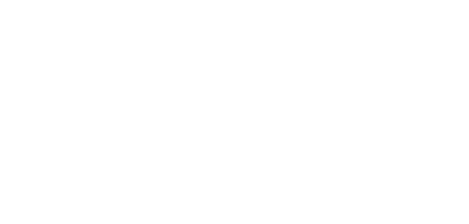 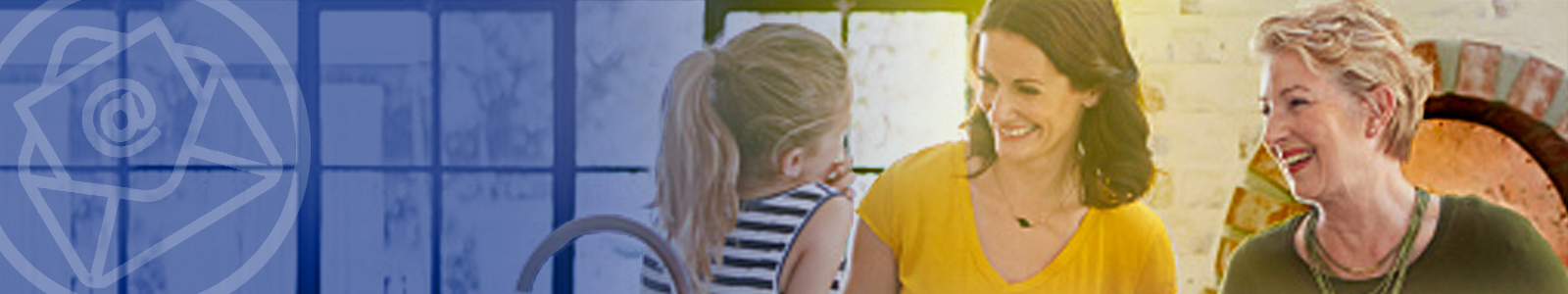 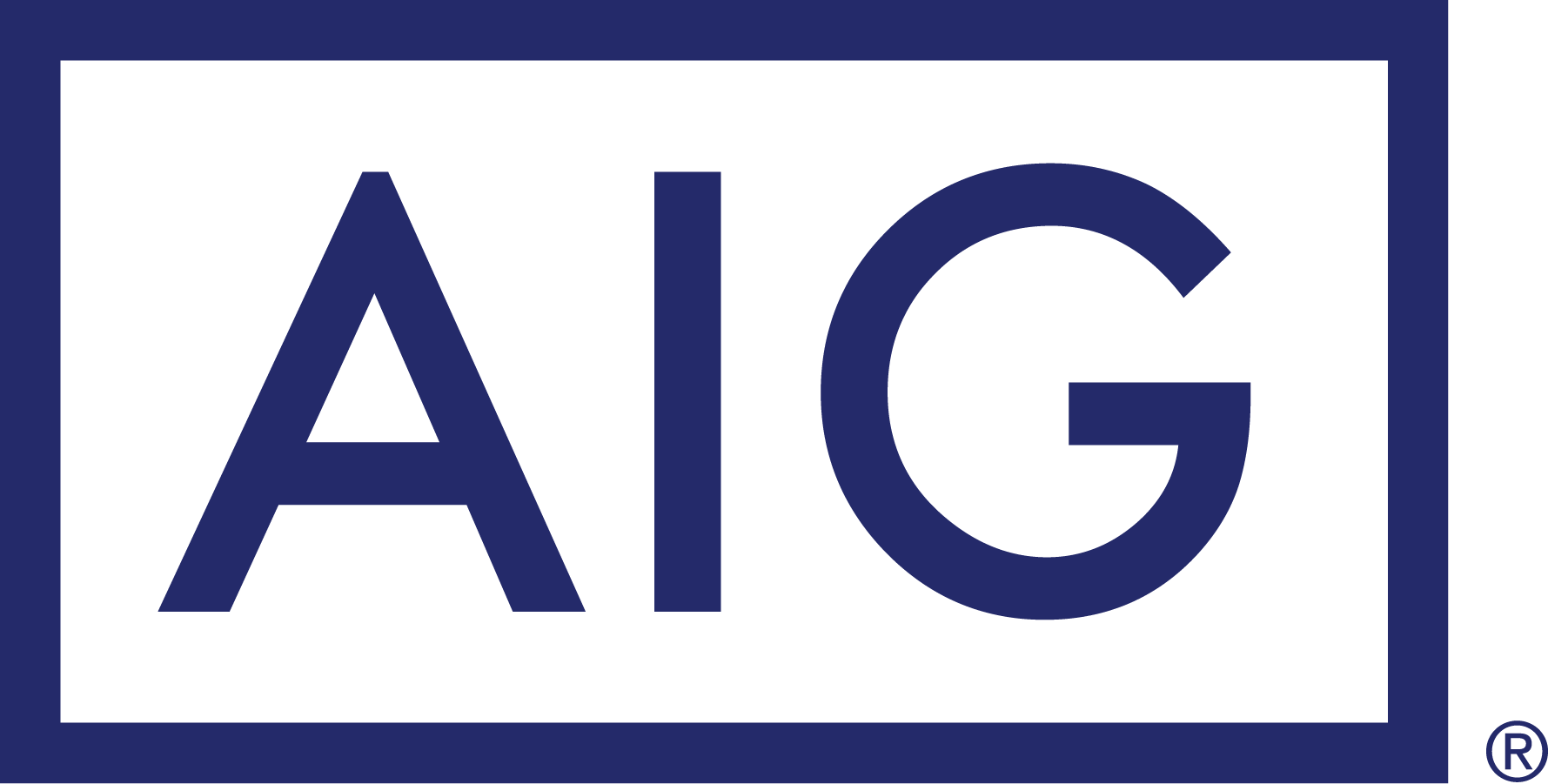 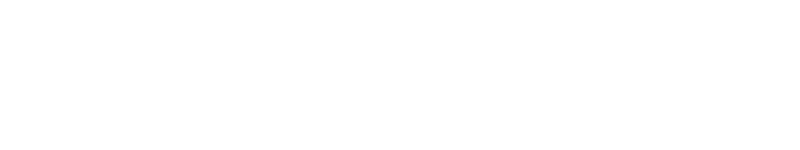 